Открытый урок математики в 1-м классе (программа Н.Б. Истоминой, УМК "Гармония) по теме "Однозначные числа"Цели:познакомить с отрезком натурального ряда чисел от 1 до 9;ввести понятие «однозначные числа»;развивать внимание, логическое мышление;воспитывать умение работать в паре.Оборудование: у каждого ребенка на парте микрокалькулятор, карточка с цифрой красного или синего цвета.Ход урока:1. Оргмомент.Учитель: - Сегодня к нам на урок пришли гости. Давайте их поприветствуем.Дети:Мы гостей сегодня ждали
И с волнением встречали.
Хорошо ли мы умеем
И считать и отвечать.
Не судите очень строго,
Ведь учились мы немного.У. – А сейчас посмотрите, пожалуйста, на меня. Поприветствуем друг друга.Скажем «здравствуйте» руками (помахали руками)
Скажем «здравствуйте» глазами (поморгали)
Скажем (хором произносят) «здравствуйте» мы ртом,
Станет весело кругом.- Садитесь.2. Образование отрезка натурального ряда чисел от 1 до 9.У. - Посмотрите, пожалуйста, на доску и попробуйте определить, о чем мы сегодня будем говорить на уроке, какая его цель.(Ответы детей)(На доске запись «Однозначные числа»)- По окончании урока мы узнаем, правильно ли вы определили его цель.- А сейчас посмотрите, пожалуйста, на ночное небо на доске. Что мы видим?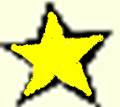 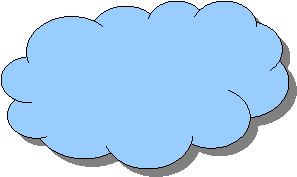 - Туча закрыла почти все звезды. Сколько звездочек мы видим?- Какой цифрой обозначается это число?- Нажмите кнопку с этой цифрой на калькуляторе.(1 ученик выходит к доске и выставляет цифру)(Открывается еще одна звезда)- Ветер подул и сдвинул тучку. Сколько сейчас звезд на небе?- Какой цифрой обозначим это число, покажите на калькуляторе.(и т.д.)- Кто обратил внимание на то, как появлялись звездочки на небе?Д. – Сначала одна, потом еще одна.У. – Сколько получилось?- А как стало 4 звездочки? 5?- Перед вами ряд чисел, его называют числовой ряд. Назовите числа от 1 до 9; от 9 до1.- Назовите число, следующее за числом 4, т.е. которое мы называем после числа 4.- Какое число предшествует числу 7, т.е. число, которое мы называем перед числом 7.- Я называю число, а вы на калькуляторе откладываете последующее число, т.е. число которое идет за этим числом. Число 2.- Назовите «соседей» числа 8.- Какое из них является последующим, а какое предыдущим?- А сейчас поиграем в нашу любимую игру на внимание.(Учитель меняет цифры местами, дети отгадывают, какие)Физминутка.- Возьмите карточки с цифрами, которые лежат у вас на партах. Под музыку вы выполняете движения, которые вам покажет …, как только музыка остановится, вы должны выбежать к доске и построится так, чтобы вы составили числовой ряд определенного цвета. Какой ряд построится быстрее.3. Введение понятия «однозначные числа»- Может ли кто-нибудь из вас, глядя на доску объяснить, почему именно по 9 человек составляли у нас числовой ряд?(Ответы детей. Если произнесут термин «однозначные числа», то учитель говорит:- А мы это сейчас проверим.Если термина не прозвучит, то учитель скажет:- Попробуем ответить на этот вопрос)- Посмотрите, пожалуйста, на доску. Сколько числовых рядов вы видите?1 2 3 4 5 6 7 8 10- Из каких линий состоят цифры?- Назовите лишние цифры, по какому признаку они лишние?(Дети могут сказать, что лишняя цифра 2 – по цвету, цифра 3 – по наклону, число 10)- Почему вы считаете число 10 лишним?Дети: - Потому что состоит из двух цифр.- Действительно, мы будем говорить об однозначных числах, то есть о числах, обозначающих количество предметов от 1 до 9, которое можем записать одним знаком, одной цифрой.4. Закрепление.а) Работа по учебнику.- Откроем учебники на с.47. Прочитает название темы, которую мы начали изучать сегодня … .- Прежде, чем продолжим работу, отгадайте загадку.Шесть ног без копыт, летит-жужжит, упадет - землю роет.- Посмотрите на жуков в номере 98. Прочитай задание…98. Посчитай жуков. Запиши цифрами числа, которые ты называешь.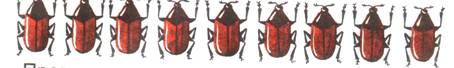 Проверь, получился ли у тебя такой ряд чисел:1, 2, 3, 4, 5, 6, 7, 8, 9Для этой работы открыли рабочие тетради. Нашли запись сегодняшнего числа. Из каких цифр оно состоит?- Нашли точку, начали выполнять задание.(1 ученик у доски)- Поменяйтесь с соседом тетрадкой, и проверьте друг у друга, правильно ли выполнено задание.- Как назвать эти числа одним словом?- Давайте также внимательно отнесемся к следующему заданию. На доске вы видите рисунок, на котором помещен ряд стручков гороха.Ответьте на вопрос, что изменяется?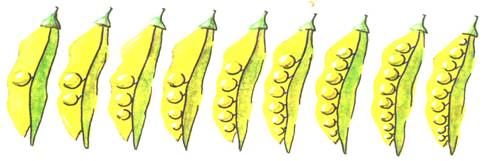 (Ответы детей)- Назови число горошин в 1 стручке; во втором последовательно (и т.д.)(На доске учитель выполняет запись:1
1 2
1 2 3
1 2 3 4 и т. д.
1 2 3 4 5 6 7 8 9 )- Что обозначает каждое число в отдельном ряду?Д.: - Количество горошинФизминутка.Поработали мы дружно,
А теперь поспать нам нужно, (Дети кладут голову на парту, закрывают глаза)
Тише, тише, тишина
В нашу комнату пришла. (Подняли головы)(Работа в паре)- А сейчас предметы исчезли, и остались лишь записи, содержащие ряды чисел. Выберите ряд чисел, которым можно пользоваться при счете. Посоветуйтесь в паре.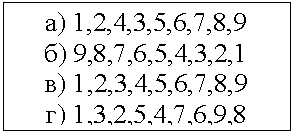 - Почему не выбрали а)? б)? г)?б) Работа в тетради на печатной основе (рабочая тетрадь входит в комплект)- А теперь переходим к работе в тетрадях на печатной основе, но сначала отгадайте загадку.Шубка – иголки, свернется он – колкий, рукой не возьмешь. Кто это?Найдите ежиков в номере 24.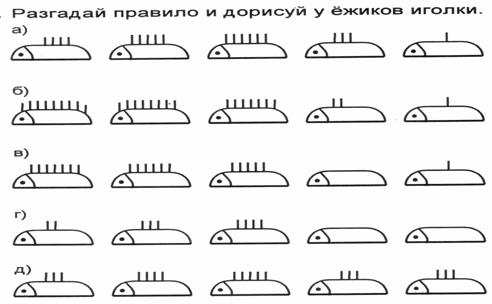 - Кому трудно справится, может посоветоваться с соседом по парте.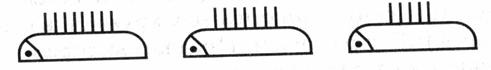 (Когда дети выполнять работу с 4 ежиком, учитель обращает их внимание на доску)- Какого из этих ежиков вы изобразили?- Пусть и в ваших тетрадях не будет ежа, который занял не свое место.(Самостоятельно работают с пятым ежиком)- У кого последний еж обзавелся 9 колючками?- Чей ежик, стоящий в конце имеет 7 иголок?5. Итог.- Прочитайте ряд чисел на доске.- Как называется такой ряд?- Когда мы пользуемся числовым рядом?- Как получается каждое следующее число?- Как называются числа, в записях которых используется 1знак, 1 цифра?- Какова была цель нашего урока?- Кто смог определить ее правильно?(Работа в дневниках, отмечают уровень своей работы)- На этом наш урок окончен. Попрощаемся с нашими гостями.Дети:- С математикой простимся, и на чтенье очутимся
Приходите в гости к нам, рады мы всегда гостям.